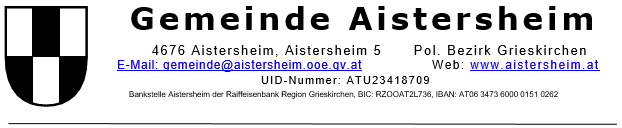 ...................................................................  , am      	Anzeige	der Baufertigstellung	gemäß § 43 O.ö. BauO 1994 LGBl. 66/1994 idF. LGBl. 34/2013Raum für amtlicheVermerke1) Mit da. Bescheid vom       , GZ       , wurde mir / uns1)   die Baubewilligung für das Bauvorhaben1) Mit seinerzeitiger Bauanzeige vom       habe ich / haben wir1) der Baubehördedie Errichtung des Bauvorhabensauf dem Grundstück / den Grundstücken1)   Nr. EZ      			KG      erteilt / bekanntgegeben1) .Dieses Bauvorhaben ist inzwischen fertiggestellt1) / ist inzwischen in folgenden selbständigbenützbaren Teilen fertiggestellt:1) Ich / Wir1) ,      ..............................................................................................................................................................		(Bauherr mit Familien- und Vorname, Wohnanschrift, Tel.)zeige(n) hiermit diesen Umstand der Baubehörde an.						........................................................................								(Unterschrift)Beilagen:Befund des Bauführers bzw. der jeweiligen besonderen sachverständigen Persongem. § 43 Abs. 2 Z 1 O.ö. BauO 1994 LGBl. 66/1994 idF. LGBl. 34/2013Rauchfangbefund; Attest bezüglich der Heizungs-, Warmwasser-, Gas-, Elektrizitäts- u. Blitzschutz-anlage (falls eine derartige Anlage vorhanden oder von der Baumaßnahme betroffen ist)sowie allenfalls Dichtheitsatteste hinsichtlich Senkgruben, Ölwannen udgl.__________1) Nichtzutreffendes streichen